КАБИНЕТ МИНИСТРОВ ЧУВАШСКОЙ РЕСПУБЛИКИРАСПОРЯЖЕНИЕот 12 января 2023 г. N 10-р1. Утвердить прилагаемый план мероприятий по реализации в Чувашской Республике Концепции развития в Российской Федерации системы комплексной реабилитации и абилитации инвалидов, в том числе детей-инвалидов, на период до 2025 года (далее - план).2. Исполнительным органам Чувашской Республики, ответственным за реализацию плана, обеспечить своевременное выполнение мероприятий, предусмотренных планом.3. Рекомендовать органам местного самоуправления в Чувашской Республике, организациям независимо от их организационно-правовых форм и форм собственности принять активное участие в реализации мероприятий плана.4. Исполнительным органам Чувашской Республики, ответственным за реализацию плана, поручить, органам местного самоуправления в Чувашской Республике и организациям независимо от их организационно-правовых форм и форм собственности рекомендовать представлять в Министерство труда и социальной защиты Чувашской Республики информацию о ходе исполнения плана ежегодно до 15 января года, следующего за отчетным.5. Министерству труда и социальной защиты Чувашской Республики представлять обобщенную информацию о ходе исполнения плана в Кабинет Министров Чувашской Республики ежегодно до 1 февраля года, следующего за отчетным.6. Контроль за исполнением настоящего распоряжения возложить на Министерство труда и социальной защиты Чувашской Республики.Председатель Кабинета МинистровЧувашской РеспубликиО.НИКОЛАЕВУтвержденраспоряжениемКабинета МинистровЧувашской Республикиот 12.01.2023 N 10-рПЛАНМЕРОПРИЯТИЙ ПО РЕАЛИЗАЦИИ В ЧУВАШСКОЙ РЕСПУБЛИКЕКОНЦЕПЦИИ РАЗВИТИЯ В РОССИЙСКОЙ ФЕДЕРАЦИИ СИСТЕМЫКОМПЛЕКСНОЙ РЕАБИЛИТАЦИИ И АБИЛИТАЦИИ ИНВАЛИДОВ,В ТОМ ЧИСЛЕ ДЕТЕЙ-ИНВАЛИДОВ, НА ПЕРИОД ДО 2025 ГОДА--------------------------------<*> Мероприятия, предусмотренные планом, осуществляются по согласованию с исполнителем.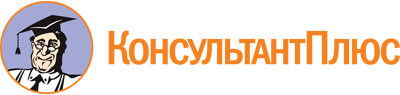 Распоряжение Кабинета Министров ЧР от 12.01.2023 N 10-р
(ред. от 31.05.2023)
<Об утверждении плана мероприятий по реализации в Чувашской Республике Концепции развития в Российской Федерации системы комплексной реабилитации и абилитации инвалидов, в том числе детей-инвалидов, на период до 2025 года>Документ предоставлен КонсультантПлюс

www.consultant.ru

Дата сохранения: 30.06.2023
 Список изменяющих документов(в ред. Распоряжения Кабинета Министров ЧР от 31.05.2023 N 556-р)Список изменяющих документов(в ред. Распоряжения Кабинета Министров ЧР от 31.05.2023 N 556-р)NппНаименование мероприятияСрок исполненияВид документаОжидаемые результатыОтветственные исполнители123456I. Совершенствование правового обеспечения системы комплексной реабилитации и абилитации инвалидов и детей-инвалидовI. Совершенствование правового обеспечения системы комплексной реабилитации и абилитации инвалидов и детей-инвалидовI. Совершенствование правового обеспечения системы комплексной реабилитации и абилитации инвалидов и детей-инвалидовI. Совершенствование правового обеспечения системы комплексной реабилитации и абилитации инвалидов и детей-инвалидовI. Совершенствование правового обеспечения системы комплексной реабилитации и абилитации инвалидов и детей-инвалидовI. Совершенствование правового обеспечения системы комплексной реабилитации и абилитации инвалидов и детей-инвалидов1.1.Разработка и принятие нормативных правовых актов Чувашской Республики, подлежащих принятию в связи с принятием федерального закона о внесении изменений в отдельные законодательные акты Российской Федерации по вопросам комплексной реабилитации и абилитации инвалидовв течение 6 месяцев после принятия соответствующих нормативных правовых актов Правительства Российской Федерации и федеральных органов исполнительной властинормативные правовые акты Чувашской Республикина региональном уровне урегулированы вопросы организации и предоставления услуг по основным направлениям комплексной реабилитации и абилитации инвалидов, ранней помощи детям и их семьям, сопровождаемого проживания инвалидов с учетом особенностей их предоставления в Чувашской РеспубликеМинтруд Чувашии, Минздрав Чувашии, Минобразования Чувашии, Минкультуры Чувашии, Минспорт Чувашии1.2.Формирование и поддержание в актуальном состоянии нормативно-правовой и методической базы организации системы комплексной реабилитации и абилитации инвалидов, в том числе детей-инвалидовпостояннонормативные правовые акты Чувашской Республики, методические рекомендацииподдержание в актуальном состоянии нормативно-правовой базы и методической базы организации системы комплексной реабилитации и абилитации инвалидов, в том числе детей-инвалидовМинтруд Чувашии, Минздрав Чувашии, Минобразования Чувашии, Минкультуры Чувашии, Минспорт ЧувашииII. Совершенствование организационных подходов, методического обеспечения и механизмов обеспечения инвалидов и детей-инвалидов реабилитационными (абилитационными) услугами, техническими средствами реабилитацииII. Совершенствование организационных подходов, методического обеспечения и механизмов обеспечения инвалидов и детей-инвалидов реабилитационными (абилитационными) услугами, техническими средствами реабилитацииII. Совершенствование организационных подходов, методического обеспечения и механизмов обеспечения инвалидов и детей-инвалидов реабилитационными (абилитационными) услугами, техническими средствами реабилитацииII. Совершенствование организационных подходов, методического обеспечения и механизмов обеспечения инвалидов и детей-инвалидов реабилитационными (абилитационными) услугами, техническими средствами реабилитацииII. Совершенствование организационных подходов, методического обеспечения и механизмов обеспечения инвалидов и детей-инвалидов реабилитационными (абилитационными) услугами, техническими средствами реабилитацииII. Совершенствование организационных подходов, методического обеспечения и механизмов обеспечения инвалидов и детей-инвалидов реабилитационными (абилитационными) услугами, техническими средствами реабилитации2.1.Развитие сети организаций независимо от их организационно-правовых форм и ведомственной принадлежности, включенных в систему комплексной реабилитации и абилитацииежегоднодоклад в Минтруд Россииразработаны и обеспечено внедрение типовых организационно-функциональных моделей реабилитационных организаций регионального и муниципального уровней;обеспечено увеличение числа организаций независимо от организационно-правовых форм и ведомственной принадлежности, включенных в систему комплексной реабилитации и абилитации, в том числе в сферах охраны здоровья, социальной защиты населения, занятости населения, образования, культуры, физической культуры и спорта, социально ориентированных некоммерческих организаций, региональных отделений общероссийских общественных организаций инвалидов и лиц, представляющих их интересы, а также усовершенствовано их кадровое и материально-техническое обеспечение;обеспечено развитие ресурсных реабилитационных центровМинтруд Чувашии, Минздрав Чувашии, Минобразования Чувашии, Минкультуры Чувашии, Минспорт Чувашии, органы местного самоуправления <*>, региональные общественные организации инвалидов и лиц, представляющих их интересы <*>2.2.Развитие мобильных реабилитационных служб на базе организаций социального обслуживания населения для оказания реабилитационных услуг инвалидам и детям-инвалидам, проживающим в отдаленных населенных пунктах Чувашской Республикиежегоднодоклад в Минтруд Россииобеспечено развитие института мобильных реабилитационных службМинтруд Чувашии2.3.Обеспечение межведомственного взаимодействия между участниками системы комплексной реабилитации и абилитацииежегоднодоклад в Минтруд Россииразработаны, утверждены и реализуются в Чувашской Республике модели межведомственного взаимодействия при предоставлении инвалидам услуг по основным направлениям комплексной реабилитации и абилитации, ранней помощи детям и их семьям, сопровождаемого проживания инвалидовМинтруд Чувашии, Минздрав Чувашии, Минобразования Чувашии, Минкультуры Чувашии, Минспорт Чувашии, органы местного самоуправления <*>, региональные общественные организации инвалидов и лиц, представляющих их интересы <*>2.4.Актуализация регламента межведомственного взаимодействия при организации профессиональной ориентации, профессионального обучения и трудоустройства инвалидов, а также сопровождения инвалидов молодого возраста при получении ими профессионального образования и содействия в последующем трудоустройствеIV квартал 2023 годаизменения в регламент межведомственного взаимодействия при организации профессиональной ориентации, профессионального обучения и трудоустройства инвалидов, а также сопровождения инвалидов молодого возраста при получении ими профессионального образования и содействия в последующем трудоустройстве в части содержания реализации мероприятий по комплексной реабилитации и абилитации при организации профориентационной работы с инвалидами молодого возраста и лицами с ограниченными возможностями здоровья по содействию их трудоустройствуосуществлено обновление содержания регламента межведомственного взаимодействия при организации профессиональной ориентации, профессионального обучения и трудоустройства инвалидов, а также сопровождения инвалидов молодого возраста при получении ими профессионального образования и содействия в последующем трудоустройстве в части содержания реализации мероприятий по комплексной реабилитации и абилитации при организации профориентационной работы с инвалидами молодого возраста и лицами с ограниченными возможностями здоровья по содействию их трудоустройствуМинобразования Чувашии, Минтруд Чувашии2.5.Развитие в Чувашской Республике пунктов проката технических средств реабилитации, в том числе предназначенных для занятий адаптивным спортом, реабилитационного оборудования, коррекционно-развивающих материалов для обеспечения возможности их использования при реабилитации и абилитации инвалидов в домашних условияхежегоднодоклад в Минтруд Россииобеспечено функционирование в Чувашской Республике пунктов проката технических средств реабилитации, в том числе предназначенных для занятий адаптивным спортом, реабилитационного оборудования, коррекционно-развивающих материалов для обеспечения возможности их использования при реабилитации и абилитации инвалидов в домашних условияхМинтруд Чувашии, Минспорт Чувашии2.6.Развитие в Чувашской Республике сети доступных для инвалидов ресурсных центров по демонстрации, подбору, обучению (в том числе на дому) пользованию техническими средствами реабилитации и реабилитационным оборудованием, которое может быть использовано в домашних условияхежегоднодоклад в Минтруд Россииобеспечено функционирование в Чувашской Республике доступных для инвалидов ресурсных центров по демонстрации, подбору, обучению (в том числе на дому) пользованию техническими средствами реабилитации и реабилитационным оборудованием, которое может быть использовано в домашних условияхМинтруд Чувашии, Минспорт Чувашии2.7.Проведение межведомственных научно-методических конференций, семинаров для специалистов в области комплексной реабилитации и абилитацииежегоднодоклад в Минтруд Россииоказание государственной поддержки проведения межведомственных научно-методических конференций, семинаров для специалистов в области комплексной реабилитации и абилитации, проведения выставок продукции реабилитационной направленности для повышения осведомленности инвалидов и членов их семей о возможностях выбора необходимых им современных реабилитационных товаровМинтруд Чувашии, Минздрав Чувашии, Минобразования Чувашии, Минкультуры Чувашии, Минспорт Чувашии, Минпромэнерго Чувашии, региональные общественные организации инвалидов и лиц, представляющих их интересы <*>III. Увеличение степени вовлеченности инвалидов, общественных организаций и объединений инвалидов во все аспекты общественной жизни, в том числе в функционирование системы комплексной реабилитации и абилитацииIII. Увеличение степени вовлеченности инвалидов, общественных организаций и объединений инвалидов во все аспекты общественной жизни, в том числе в функционирование системы комплексной реабилитации и абилитацииIII. Увеличение степени вовлеченности инвалидов, общественных организаций и объединений инвалидов во все аспекты общественной жизни, в том числе в функционирование системы комплексной реабилитации и абилитацииIII. Увеличение степени вовлеченности инвалидов, общественных организаций и объединений инвалидов во все аспекты общественной жизни, в том числе в функционирование системы комплексной реабилитации и абилитацииIII. Увеличение степени вовлеченности инвалидов, общественных организаций и объединений инвалидов во все аспекты общественной жизни, в том числе в функционирование системы комплексной реабилитации и абилитацииIII. Увеличение степени вовлеченности инвалидов, общественных организаций и объединений инвалидов во все аспекты общественной жизни, в том числе в функционирование системы комплексной реабилитации и абилитации3.1.Проведение информационно-просветительской кампании в средствах массовой информации, направленной на формирование отношения к инвалидам как к равным участникам всех сфер общественной жизниежегоднодоклад в Минтруд Россииорганизовано проведение на постоянной основе с государственной поддержкой информационно-просветительской кампании в средствах массовой информации, направленной на формирование отношения к инвалидам как к равным участникам всех сфер общественной жизниМинтруд Чувашии, Минздрав Чувашии, Минобразования Чувашии, Минкультуры Чувашии, Минспорт Чувашии, Минцифры Чувашии, органы местного самоуправления <*>, региональные общественные организации инвалидов и лиц, представляющих их интересы <*>3.2.Проведение массовых мероприятий (фестивалей, конкурсов, спортивных мероприятий и др.) с участием инвалидов и лиц без инвалидностиежегоднодоклад в Минтруд Россииобеспечено проведение массовых мероприятий (фестивалей, конкурсов, спортивных мероприятий и др.) с участием инвалидов и лиц с ограниченными возможностями здоровьяМинтруд Чувашии, Минздрав Чувашии, Минобразования Чувашии, Минкультуры Чувашии, Минспорт Чувашии, органы местного самоуправления <*>, региональные общественные организации инвалидов и лиц, представляющих их интересы <*>3.3.Поддержка развития русского жестового языка для целей социальной адаптации и интеграции инвалидов по слуху, внедрение ассистивных технологий, включая тифлокомментирование, для целей социальной адаптации и интеграции инвалидов по зрениюежегоднодоклад в Минтруд Россииобеспечены государственная поддержка развития русского жестового языка для целей социальной адаптации и интеграции инвалидов по слуху, внедрение ассистивных технологий, включая тифлокомментирование, для целей социальной адаптации и интеграции инвалидов по зрениюМинтруд Чувашии, Чувашское региональное отделение общероссийской общественной организации инвалидов "Всероссийское общество глухих" <*>, Чувашское региональное отделение общероссийской общественной организации инвалидов "Всероссийское ордена Трудового Красного Знамени общество слепых" <*>, Минцифры Чувашии3.4.Развитие адаптивной физической культуры и спорта в учреждениях и организациях физической культуры и спорта, образовательных организациях и организациях социального обслуживанияIV квартал 2023 годаактуализация плана мероприятий по реализации Стратегии развития физической культуры и спорта в Чувашской Республике на 2020 - 2024 годы в соответствии с планом мероприятий по реализации Стратегии развития физической культуры и спорта в Российской Федерации на период до 2030 года, утвержденным распоряжением Правительства Российской Федерации от 28 декабря 2020 г. N 3615-робеспечены доступность занятий по адаптивной физической культуре и адаптивному спорту для всех инвалидов, особенно для детей-инвалидов, посредством развития этих направлений в учреждениях и организациях физической культуры и спорта, образовательных организациях и организациях социального обслуживания населения, а также развитие пунктов проката технических средств реабилитации, предназначенных для занятий адаптивным спортом (специальных протезов, колясок и др.), поддержка массовых физкультурно-спортивных мероприятий для инвалидов, в том числе инклюзивных, и др.Минспорт Чувашии, Минобразования Чувашии, Минздрав Чувашии, Минтруд Чувашии, органы местного самоуправления <*>3.5.Привлечение социально ориентированных некоммерческих организаций, волонтерского (добровольческого) движения и общественных объединений инвалидов к проведению профориентационной работы и сопровождению инвалидов при трудоустройстве, а также к предоставлению иных государственных услуг в сфере занятости населения, в том числе через оплату их услуг и предоставление грантов2023 - 2025 годыдоклад в Минтруд Россииобеспечены увеличение числа социально ориентированных некоммерческих организаций, волонтерского (добровольческого) движения и общественных объединений инвалидов, включенных в предоставление профориентационных услуг и услуг по сопровождению при трудоустройстве инвалидовМинтруд Чувашии, Администрация Главы Чувашской Республики, Минобразования Чувашии, региональные общественные организации инвалидов и лиц, представляющих их интересы <*>(в ред. Распоряжения Кабинета Министров ЧР от 31.05.2023 N 556-р)(в ред. Распоряжения Кабинета Министров ЧР от 31.05.2023 N 556-р)(в ред. Распоряжения Кабинета Министров ЧР от 31.05.2023 N 556-р)(в ред. Распоряжения Кабинета Министров ЧР от 31.05.2023 N 556-р)(в ред. Распоряжения Кабинета Министров ЧР от 31.05.2023 N 556-р)(в ред. Распоряжения Кабинета Министров ЧР от 31.05.2023 N 556-р)3.6.Привлечение некоммерческих организаций к участию в конкурсах профессионального мастерства для людей с инвалидностью и ограниченными возможностями здоровья "Абилимпикс" и во всероссийском сетевом конкурсе студенческих проектов с участием студентов с инвалидностью "Профессиональное завтра"2023 - 2025 годыдоклад в Минтруд Россииувеличение числа социально ориентированных некоммерческих организаций, привлеченных к участию в конкурсах профессионального мастерства для людей с инвалидностью и ограниченными возможностями здоровья "Абилимпикс" и во всероссийском сетевом конкурсе студенческих проектов с участием студентов с инвалидностью "Профессиональное завтра"Минобразования Чувашии, заинтересованные социально ориентированные некоммерческие организации <*>, государственные образовательные организации среднего профессионального образованияIV. Совершенствование подходов к организации комплексной реабилитации и абилитации детей-инвалидовIV. Совершенствование подходов к организации комплексной реабилитации и абилитации детей-инвалидовIV. Совершенствование подходов к организации комплексной реабилитации и абилитации детей-инвалидовIV. Совершенствование подходов к организации комплексной реабилитации и абилитации детей-инвалидовIV. Совершенствование подходов к организации комплексной реабилитации и абилитации детей-инвалидовIV. Совершенствование подходов к организации комплексной реабилитации и абилитации детей-инвалидов4.1.Расширение проведения пренатальных и неонатальных скринингов2023 - 2025 годыплан мероприятий ("дорожная карта")обеспечены меры по снижению уровня детской инвалидности вследствие врожденных аномалий (пороков развития), деформаций и хромосомных нарушенийМинздрав Чувашии4.2.Реализация мероприятий, направленных на совершенствование ранней помощи детям и их семьям в рамках комплексного межведомственного плана2023 - 2025 годыинформация в Минтруд Россииобеспечено повышение качества и доступности услуг ранней помощи детям и их семьям в Чувашской РеспубликеМинтруд Чувашии, Минздрав Чувашии, Минобразования Чувашии, региональные отделения общероссийских общественных организаций инвалидов и лиц, представляющих их интересы <*>4.3.Развитие технологий сопровождения семей, воспитывающих детей-инвалидов, направленных на сохранение детей в семьях, включая ведение семей, в которых родился ребенок-инвалид, с целью профилактики отказов от детей, развитие служб поддерживающей помощи, организация продленного дня (присмотр и уход) в общеобразовательных организациях, дневного пребывания в организациях социального обслуживания2023 - 2025 годыдоклад в Минтруд Россиисформирована система социального сопровождения семей, воспитывающих детей-инвалидов, в целях оказания помощи таким семьям и профилактики отказа от детей-инвалидовМинтруд Чувашии, Минздрав Чувашии, Минобразования Чувашии4.4.Реализация мероприятий, направленных на оказание реабилитационных (абилитационных) услуг на дому по месту проживания ребенка (домашняя реабилитационная среда)2023 - 2025 годыдоклад в Минтруд Россииобеспечена возможность получения услуг по основным направлениям реабилитации и абилитации детей-инвалидов, особенно с тяжелыми формами инвалидности, на дому, в том числе посредством создания домашней реабилитационной средыМинтруд Чувашии, Минздрав Чувашии, Минобразования Чувашии4.5.Сопровождение инвалидов, прошедших обучение в учебных (тренировочных) квартирах, в рамках индивидуального сопровождаемого проживания в своих квартирахежегодноинформация в Кабинет Министров Чувашской Республикисозданы условия для социализации и интеграции инвалидов в обществоМинтруд ЧувашииV. Совершенствование подходов к комплексной реабилитации и абилитации, социализации и жизнеустройству лиц с ментальной инвалидностьюV. Совершенствование подходов к комплексной реабилитации и абилитации, социализации и жизнеустройству лиц с ментальной инвалидностьюV. Совершенствование подходов к комплексной реабилитации и абилитации, социализации и жизнеустройству лиц с ментальной инвалидностьюV. Совершенствование подходов к комплексной реабилитации и абилитации, социализации и жизнеустройству лиц с ментальной инвалидностьюV. Совершенствование подходов к комплексной реабилитации и абилитации, социализации и жизнеустройству лиц с ментальной инвалидностьюV. Совершенствование подходов к комплексной реабилитации и абилитации, социализации и жизнеустройству лиц с ментальной инвалидностью5.1.Подведение итогов реализации Концепции комплексного сопровождения людей с расстройствами аутистического спектра в Чувашской Республике на 2020 - 2022 годы, утвержденной распоряжением Кабинета Министров Чувашской Республики от 23 июля 2020 г. N 652-р2023 годитоговый отчет о реализации Концепции комплексного сопровождения людей с расстройствами аутистического спектра в Чувашской Республике на 2020 - 2022 годы в Кабинет Министров Чувашской Республикисозданы условия для комплексного сопровождения людей с расстройствами аутистического спектраМинтруд Чувашии, Минздрав Чувашии, Минобразования Чувашии, Минкультуры Чувашии, Минспорт Чувашии, региональные отделения общероссийских общественных организаций инвалидов и лиц, представляющих их интересы <*>5.2.Организация содействия ментальным инвалидам в получении различных услуг (социальных, медицинских, реабилитационных, образовательных, досуговых, услуг в области адаптивной физической культуры и адаптивного спорта, услуг содействия занятости и др.)2023 - 2025 годыдоклад в Минтруд Россииобеспечены содействие ментальным инвалидам в получении различных услуг, координация предоставления услуг, в том числе мониторинг жизненной ситуации ментальных инвалидов и оказание содействия при решении существующих проблем в органах и организациях различной ведомственной принадлежности, а также сопровождение к месту получения услуг и в процессе их получения, содействие ментальным инвалидам в удовлетворении их основных жизненных потребностей в бытовой и социальной жизни посредством поддержания самостоятельных действий и помощи в их совершении и замещения действий, которые они не могут совершить самостоятельно, реализованы новые подходы к организации жизнеустройства, в том числе с использованием механизмов социального сопровождения ментальных инвалидов и их семей, обеспечено эффективное предоставление психолого-педагогической помощи, профессиональной реабилитации и абилитации, услуг по трудоустройству ментальных инвалидовМинтруд Чувашии, Минздрав Чувашии, Минобразования Чувашии, Минкультуры Чувашии, Минспорт Чувашии, региональные отделения общероссийских общественных организаций инвалидов и лиц, представляющих их интересы <*>5.3.Создание в стационарных организациях социального обслуживания условий, позволяющих поддерживать домашний уклад жизни, самостоятельность ментальных инвалидов, их социальную активность, в том числе за пределами этих организаций, внедрение эффективных практик развивающего ухода за детьми с тяжелыми множественными нарушениями развития, в том числе с использованием средств альтернативной и дополнительной коммуникацииежегоднодоклад в Минтруд Россииобеспечено создание в стационарных организациях социального обслуживания условий, позволяющих поддерживать домашний уклад жизни, самостоятельность ментальных инвалидов, получение наравне с другими гражданами различных услуг, в том числе реабилитационных (абилитационных) услуг в реабилитационных организацияхМинтруд Чувашии5.4.Организация и поддержка организации негосударственными организациями сопровождаемого проживания ментальных инвалидов в квартирах и жилых домах в обычной городской или сельской среде, в том числе малыми группами, вовлечение социально ориентированных некоммерческих организаций в предоставление услуг по сопровождению при организации жизнеустройства ментальных инвалидовежегоднодоклад в Минтруд Россииобеспечены поддержка организации негосударственными организациями сопровождаемого проживания ментальных инвалидов в квартирах и жилых домах в обычной городской или сельской среде, в том числе малыми группами, совершенствование подходов к организации жизнеустройства, в том числе механизмов социального сопровождения ментальных инвалидов и их семейМинтруд Чувашии, региональные отделения общероссийских общественных организаций инвалидов и лиц, представляющих их интересы <*>5.5.Разработка и внедрение программ подготовки ментальных инвалидов к самостоятельной жизни и сопровождаемому проживаниюежегоднодоклад в Минтруд Россииподготовлены программы подготовки ментальных инвалидов к самостоятельной жизни и сопровождаемому проживанию, обеспечена подготовка квалифицированных кадров в социальной сфере, в том числе обеспечено включение трудовых функций по сопровождению ментальных инвалидовМинтруд Чувашии5.6.Внедрение услуг по дневному пребыванию ментальных инвалидов в организациях социального обслуживания и услуг по кратковременному освобождению родственников от ухода, в том числе круглосуточногоежегоднодоклад в Минтруд Россииобеспечено предоставление услуг по дневному пребыванию ментальных инвалидов в организациях социального обслуживания и услуг по кратковременному освобождению родственников от ухода, в том числе круглосуточногоМинтруд Чувашии5.7.Развитие технологий социальной занятости ментальных инвалидов и других инвалидов, испытывающих значительные трудности в осуществлении самостоятельной трудовой деятельностиежегоднодоклад в Минтруд Россииобеспечено внедрение технологии социальной занятости ментальных инвалидов и других инвалидов, испытывающих значительные трудности в осуществлении самостоятельной трудовой деятельностиМинтруд Чувашии